Works ListOffice Gallery:Upstairs Gallery:Downstairs Gallery:1.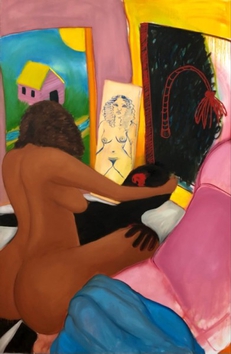 Monica Hernandez
ghosted, 2019
oil on canvas
72 x 48 in (182.9 x 121.9 cm)2.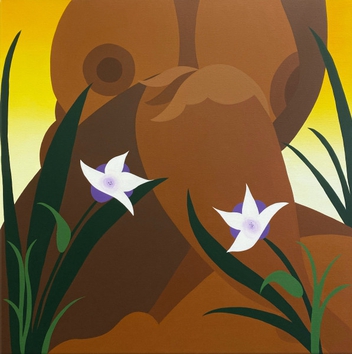 Bianca Nemelc
Flowers in Bloom, 2020
acrylic on canvas
40 x 40 in (101.6 x 101.6 cm)1.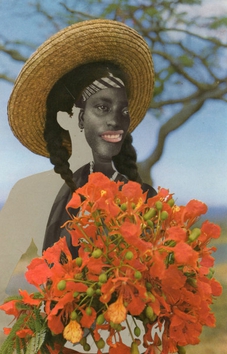 Joiri Minaya
Yoowiri or Girl with poinciana flowers, 2020
Archival pigment print 
17 x 11 in2.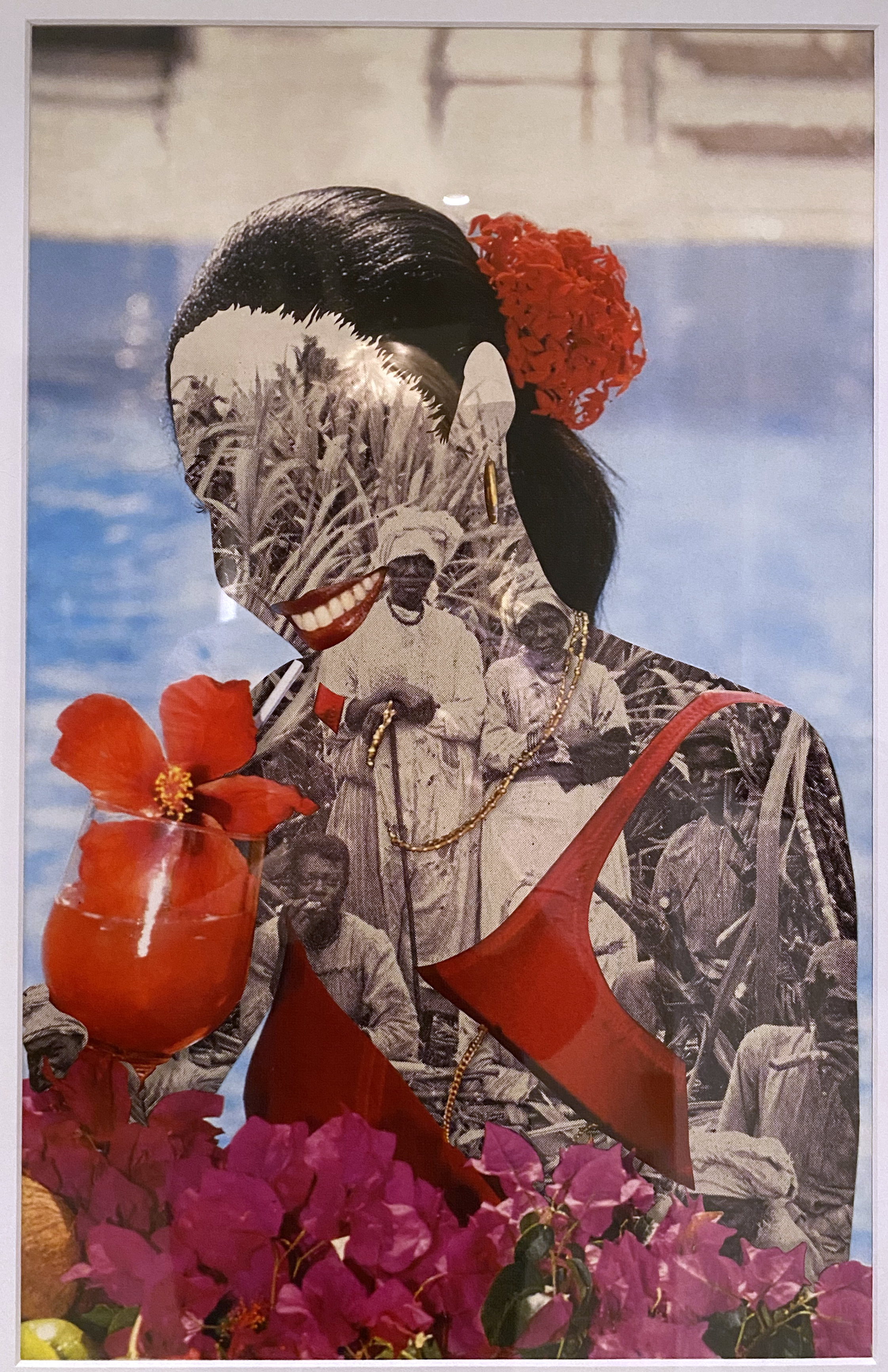 Joiri Minaya
Untitled 1, 2020
Archival pigment print 
17 x 11 in3.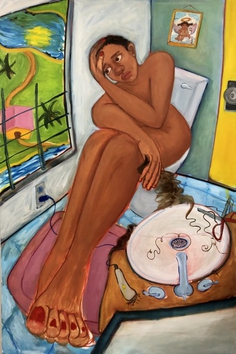 Monica Hernandez
dumped, 2020
oil on canvas
72 x 48 in (182.9 x 121.9 cm)4.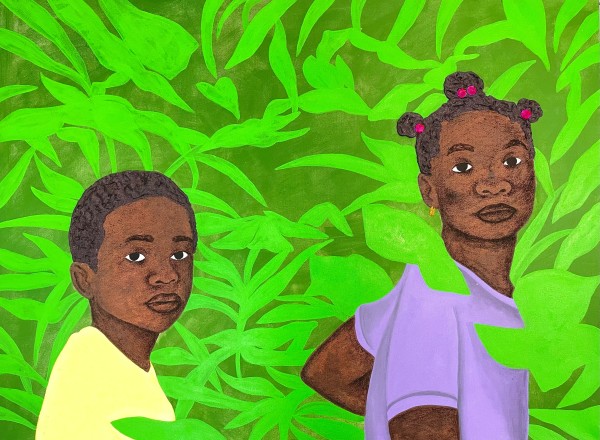 Tiffany AlfonsecaNo confío en tu mirada, 2021acrylic, glitter, rhinestones, and charcoal on canvas30 x 40 inches (76.2 x 101.6 cm)5.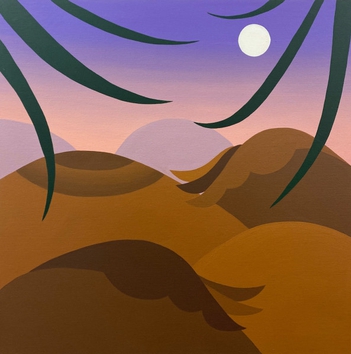 Bianca Nemelc
Dusk Beyond The Horizon, 2021
acrylic on canvas
30 x 30 in (76.2 x 76.2 cm)6.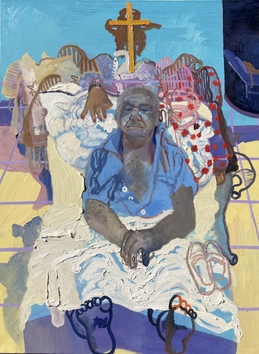 Veronica FernandezFour Branches, 2021oil on canvas40 x 30 in1.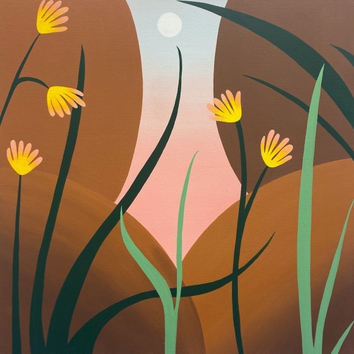 Bianca Nemelc
Dawn Between Two Thighs, 2021
acrylic on canvas
30 x 30 in (76.2 x 76.2 cm)2.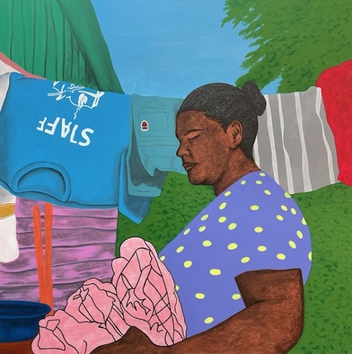 Tiffany AlfonsecaMiledy, De La Vega, 2021acrylic, charcoal, glitter, on canvas48 x 48 in (121.9 x 121.9 cm)3.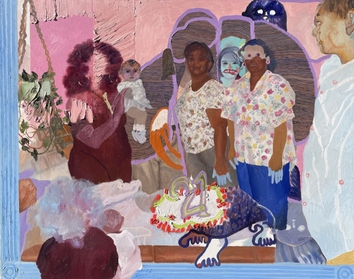 Veronica FernandezBetween This and Myself (You Never See Me), 2021oil on canvas48 x 60 in4.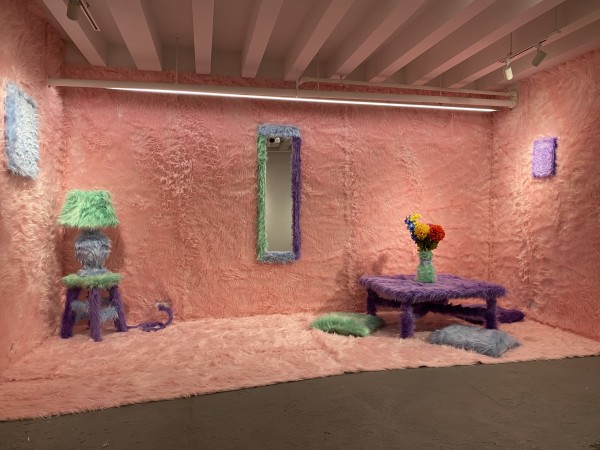 Uzumaki Cepeda Stuck Between a Rock and a Hard Place, 2021 fur on found objects dimensions variable5.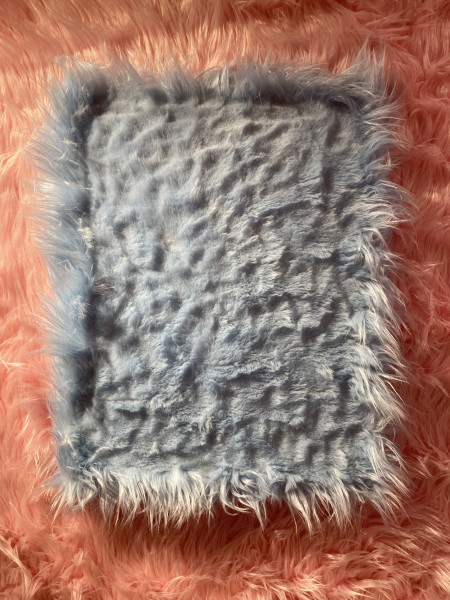 Uzumaki Cepeda
Blue Painting, 2021fur on found object20 x 16 in (50.8 x 40.6 cm)6.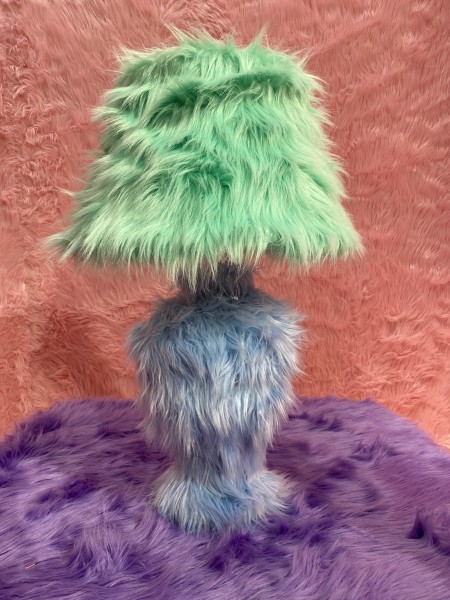 Uzumaki Cepeda Lamp, 2021 fur on found object 16 x 28 inches (40.6 x 71.1 cm)7.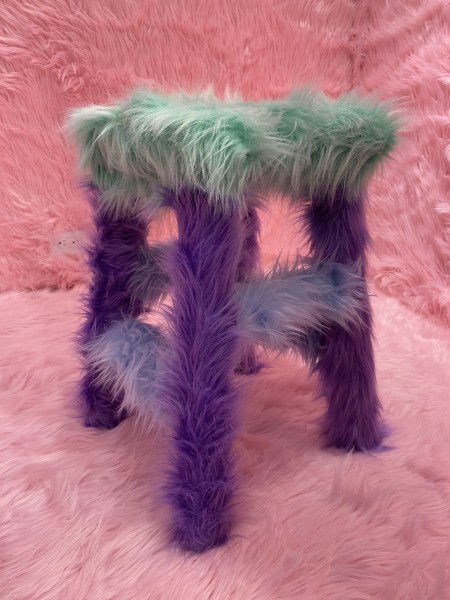 Uzumaki Cepeda
Stool, 2021fur on found object19.5 x 12 x 12 inches (49.5 x 30.5 x 30.5 cm)8.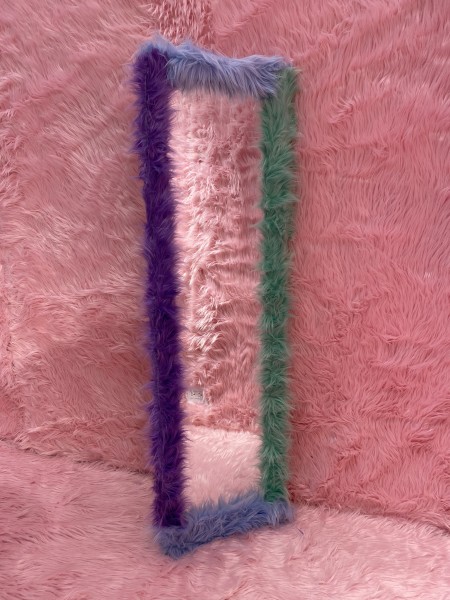 Uzumaki Cepeda
Mirror, 2021fur on found object52 x 15 inches (132.1 x 38.1 cm)8.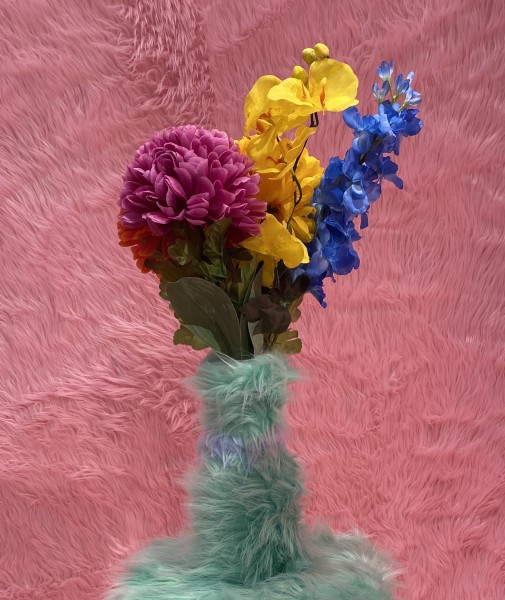 Uzumaki Cepeda Flower Vase, 2021 fur on found object 22 x 4 inches (55.9 x 10.2 cm)10.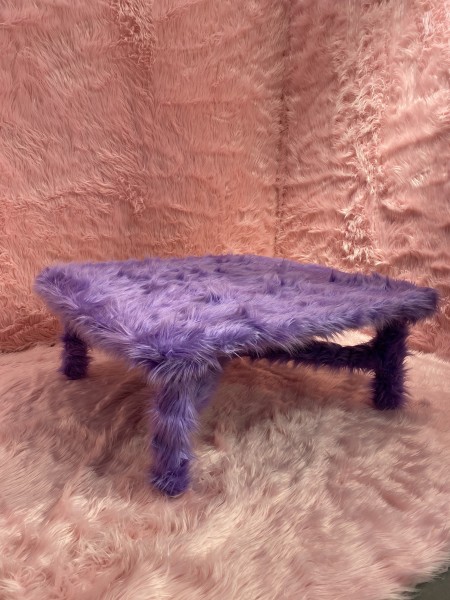 Uzumaki Cepeda
Table, 2021fur on found object15 x 36 x 36 inches (38.1 x 91.4 x 91.4 cm)11.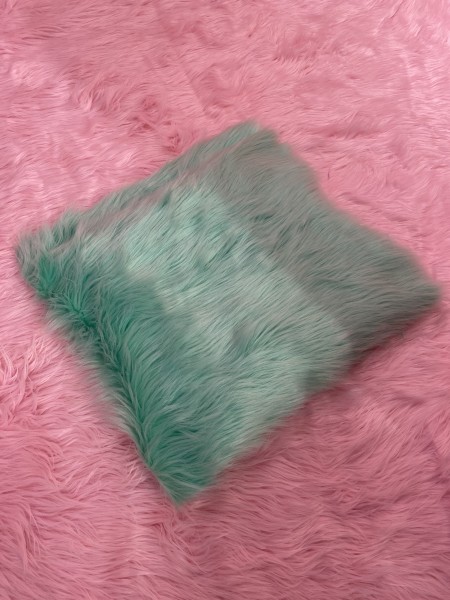 Uzumaki Cepeda
Green Pillow, 2021fur on found object21 x 17 inches (53.3 x 43.2 cm)12.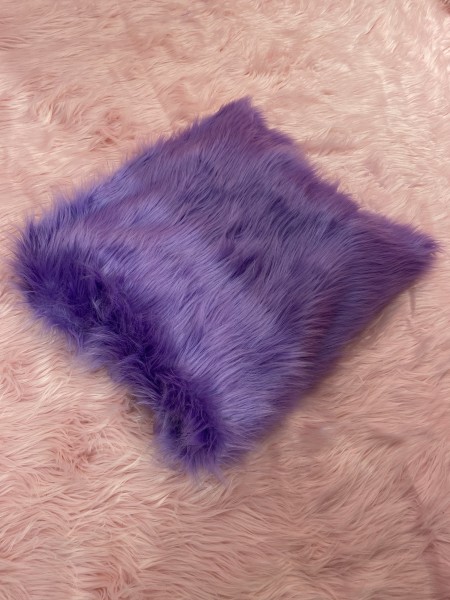 Uzumaki Cepeda
Purple Pillow, 2021fur on found object20 x 19 inches (50.8 x 48.3 cm)13.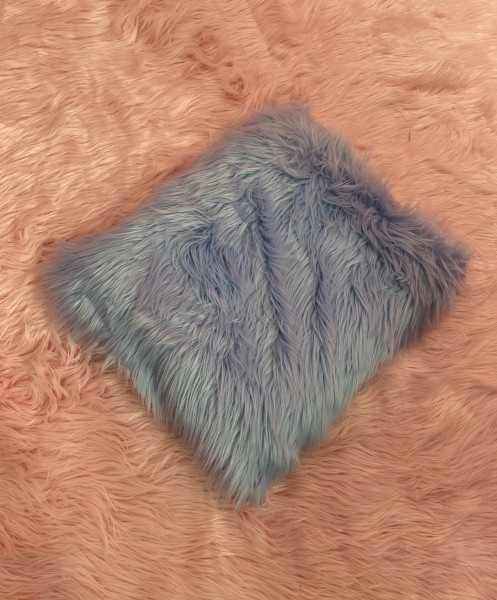 Uzumaki Cepeda
Blue Pillow, 2021fur on found object18 x 16 inches (45.7 x 40.6 cm)14.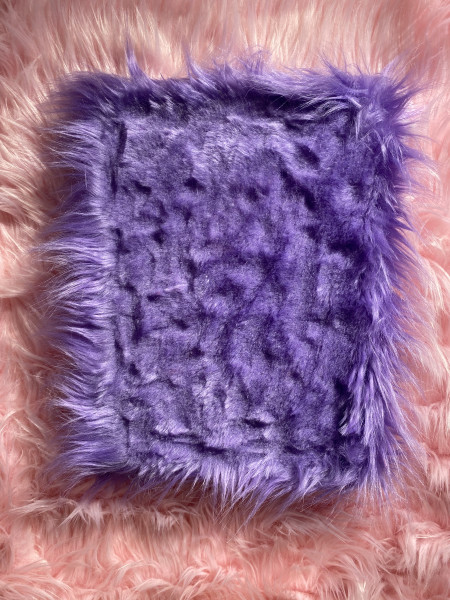 Uzumaki Cepeda Purple Painting, 2021 fur on found object 12 x 9 in (30.5 x 22.9 cm)15.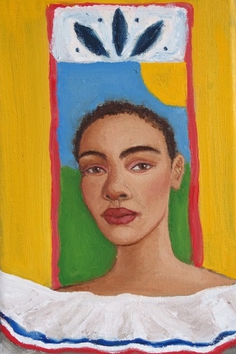 Monica Hernandez
bandera, 2021
oil on canvas
9 x 6 in (22 x 15 cm)16. 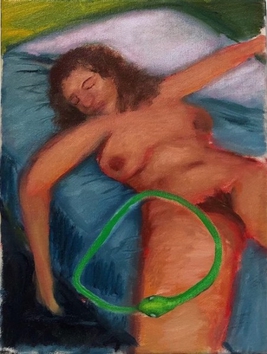 Monica Hernandez
out of bounds, 2020
oil on canvas
12 x 9 in (30.5 x 22.9 cm)17.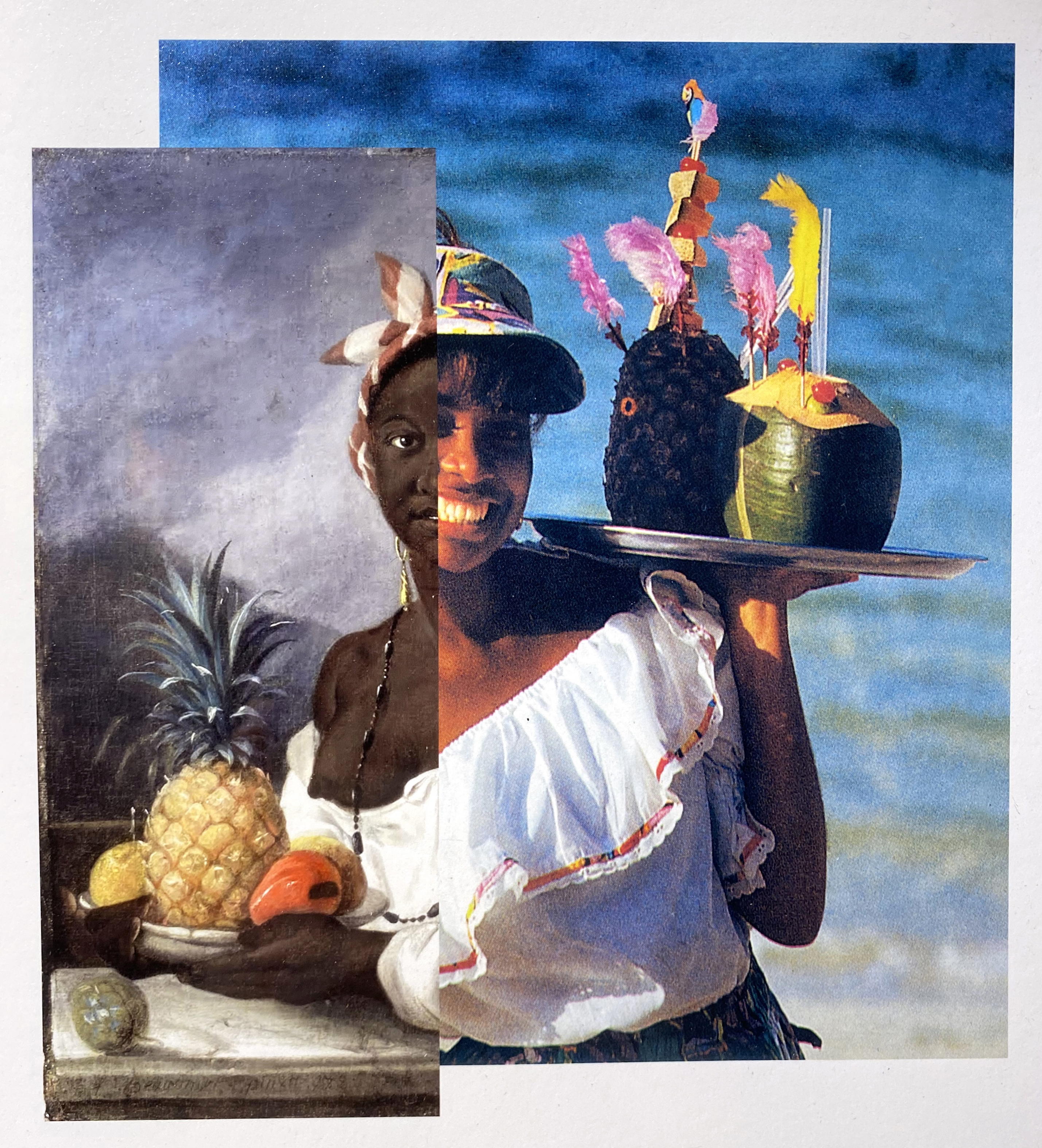 Joiri Minaya
Untitled 2, 2020
Archival pigment print 
10 x 10 in18.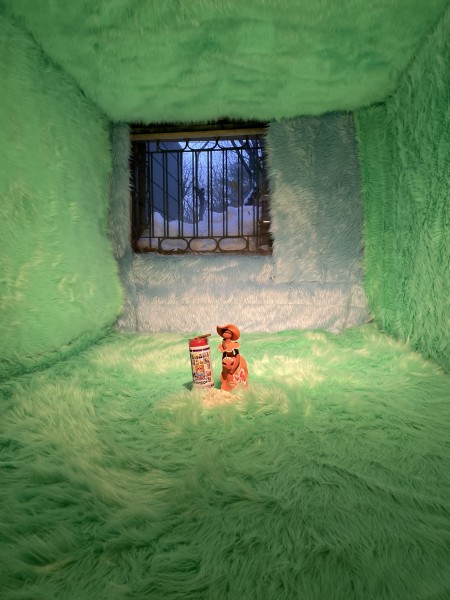 Uzumaki Cepeda el pasado me trajo aqui, 2021 fur and found objects dimensions variable19.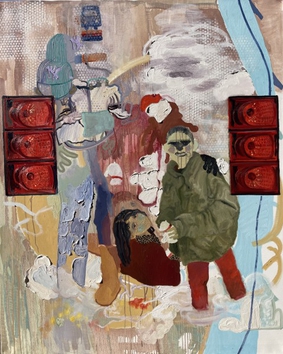 Veronica Fernandez
Pockets of Snow (Lost Wallet), 2020
oil on canvas
60 x 48 in20.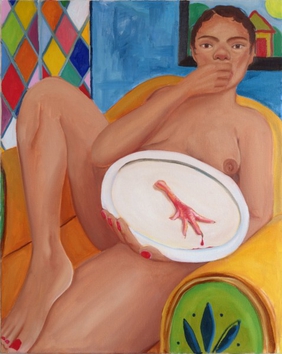 Monica Hernandez
clipped, 2021
oil on canvas
30 x 24 in (76.2 x 61 cm)21.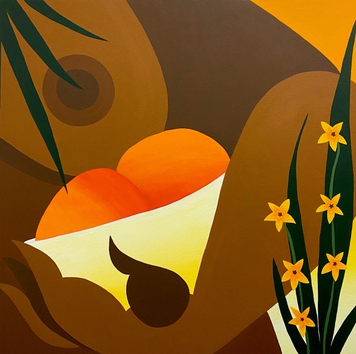 Bianca Nemelc
Fruiting Body, 2020
oil on canvas
40 x 40 in (101.6 x 101.6 cm)22,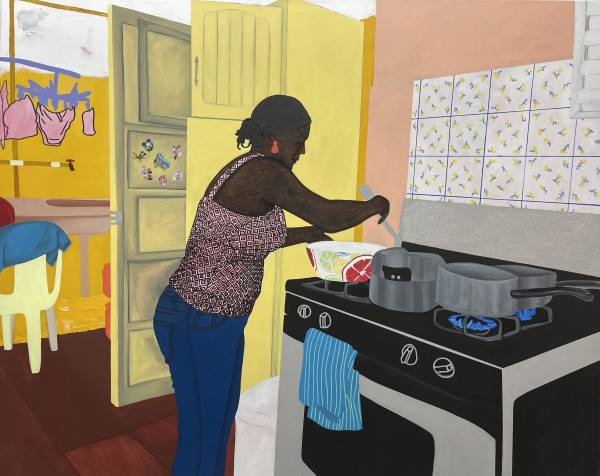 Tiffany AlfonsecaRomi, 2021glitter, acrylic paint, and charcoal on stretched canvas48 x 60 inches (121.9 x 152.4 cm)23.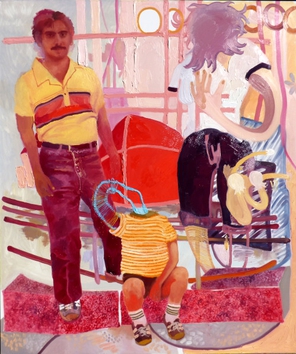 Veronica Fernandez
Growing With Risks (Three), 2020
oil on canvas
60 x 48 in24.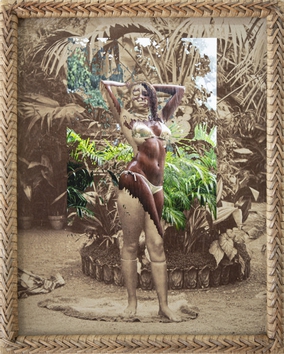 Joiri Minaya
Continuum, 2020
archival pigment print
14 x 11 in